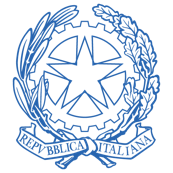 Ministero delle Imprese e del Made in ItalyDipartimento per le politiche per le impresedirezione generale per gli incentivi alle impreseMODULO DI DELEGA PER UTILIZZO PIATTAFORME INFORMATICHE DI 
PRESENTAZIONE DELLE ISTANZE E DOCUMENTAZIONE DI AGEVOLAZIONEA VALERE SULLE RISORSE DEL FONDO IPCEISpett.le Ministero delle imprese e del made in ItalyDATI IDENTIFICATIVI DEL SOGGETTO RICHIEDENTEC.F.: ………………………………………………………	P.IVA: …………………………………………………..Denominazione impresa: …………………………………………………………………………………………………...Posta elettronica certificata (come risultante dal Registro dalle imprese): ………………………………………………..Forma giuridica: ……………………………………………………………………………………………………………Forma giuridica (classificazione Istat): ………………..…………………………………………………………………...SEDE LEGALE DEL SOGGETTO RICHIEDENTEComune di: ……………………………..…………		Prov.: ……….	CAP ……………………………………Indirizzo: ………………………………………………………………………	Tel.: ………………………....................Stato:……DATI RELATIVI AL FIRMATARIO DELLA DOMANDACognome: …………………………………….................   Nome: ……………………………………...............................Sesso: M[  ]/F[  ]                                   Data di nascita: gg/mm/aaaa                                       Provincia: …………………Comune (o Stato estero) di nascita: ………………………………………………………………………………………...C.F. firmatario: …………………………………………….. in qualità di ………………………………………DICHIARAZIONE SOSTITUTIVA ai sensi dell’articolo 47 del DPR n. 445/2000Il/La sottoscritto/a, in qualità di ……………………………….  della suddetta impresa …….………………………………………, Codice fiscale ………………………………, consapevole delle responsabilità, anche penali, derivanti dal rilascio di dichiarazioni non veritiere, ai sensi e per gli effetti degli articoli 75 e 76 del DPR 28 dicembre 2000, n. 445 DICHIARAche per l’utilizzo della piattaforma informatica prevista per la presentazione di istanze e/o documentazione a corredo delle stesse, indicata sulla pagina dedicata del sito del Ministero per l’accesso all’intervento del Fondo IPCEI relativo all’IPCEI ……………., è delegato/sono delegati:Cognome: …………………………………………………………………………………………Nome: ...…………………………………………………………………………………………..Codice fiscale: ………………………………………… 	(ripetere se necessario)di aver preso visione dell’informativa sul trattamento dei dati personali, ai sensi del regolamento (UE) 2016/679 e del decreto legislativo 30 giugno 2003, n. 196 s.m.i., disponibile nella sezione del sito del Ministero delle imprese e del made in Italy www.mimit.gov.it dedicata alla misura;di prestare il consenso, presa visione dell’informativa pubblicata nella sezione del sito del Ministero delle imprese e del made in Italy (www.mimit.gov.it) dedicata alla misura, alla trasmissione dei dati personali per le finalità di accesso alla piattaforma e presentazione della domanda, e di aver raccolto e custodito agli atti il consenso del delegato/dei delegati per le medesime finalità;che i dati e le notizie riportati nella presente domanda sono veri e conformi alla documentazione in suo possesso.Data ……/……/…………FIRMA DIGITALE